Permis de feuPermis de travail par points chaudsLe permis de feu est établi dans un but de prévention contre les dangers occasionnés lors des travaux par points chauds. Il est délivré par le chef d'entreprise ou son représentant qualifié. Il est nécessaire pour tout travail de ce type qu'il soit réalisé par le personnel de l'entreprise ou par celui d'une entreprise extérieure. Il ne concerne pas les travaux effectués au poste permanent de l'entreprise.Le permis de feu est établi dans un but de prévention contre les dangers occasionnés lors des travaux par points chauds. Il est délivré par le chef d'entreprise ou son représentant qualifié. Il est nécessaire pour tout travail de ce type qu'il soit réalisé par le personnel de l'entreprise ou par celui d'une entreprise extérieure. Il ne concerne pas les travaux effectués au poste permanent de l'entreprise.Le permis de feu est établi dans un but de prévention contre les dangers occasionnés lors des travaux par points chauds. Il est délivré par le chef d'entreprise ou son représentant qualifié. Il est nécessaire pour tout travail de ce type qu'il soit réalisé par le personnel de l'entreprise ou par celui d'une entreprise extérieure. Il ne concerne pas les travaux effectués au poste permanent de l'entreprise.Le permis de feu est établi dans un but de prévention contre les dangers occasionnés lors des travaux par points chauds. Il est délivré par le chef d'entreprise ou son représentant qualifié. Il est nécessaire pour tout travail de ce type qu'il soit réalisé par le personnel de l'entreprise ou par celui d'une entreprise extérieure. Il ne concerne pas les travaux effectués au poste permanent de l'entreprise.Le permis de feu est établi dans un but de prévention contre les dangers occasionnés lors des travaux par points chauds. Il est délivré par le chef d'entreprise ou son représentant qualifié. Il est nécessaire pour tout travail de ce type qu'il soit réalisé par le personnel de l'entreprise ou par celui d'une entreprise extérieure. Il ne concerne pas les travaux effectués au poste permanent de l'entreprise.Le permis de feu est établi dans un but de prévention contre les dangers occasionnés lors des travaux par points chauds. Il est délivré par le chef d'entreprise ou son représentant qualifié. Il est nécessaire pour tout travail de ce type qu'il soit réalisé par le personnel de l'entreprise ou par celui d'une entreprise extérieure. Il ne concerne pas les travaux effectués au poste permanent de l'entreprise.Le permis de feu est établi dans un but de prévention contre les dangers occasionnés lors des travaux par points chauds. Il est délivré par le chef d'entreprise ou son représentant qualifié. Il est nécessaire pour tout travail de ce type qu'il soit réalisé par le personnel de l'entreprise ou par celui d'une entreprise extérieure. Il ne concerne pas les travaux effectués au poste permanent de l'entreprise.Le permis de feu est établi dans un but de prévention contre les dangers occasionnés lors des travaux par points chauds. Il est délivré par le chef d'entreprise ou son représentant qualifié. Il est nécessaire pour tout travail de ce type qu'il soit réalisé par le personnel de l'entreprise ou par celui d'une entreprise extérieure. Il ne concerne pas les travaux effectués au poste permanent de l'entreprise.Le permis de feu est établi dans un but de prévention contre les dangers occasionnés lors des travaux par points chauds. Il est délivré par le chef d'entreprise ou son représentant qualifié. Il est nécessaire pour tout travail de ce type qu'il soit réalisé par le personnel de l'entreprise ou par celui d'une entreprise extérieure. Il ne concerne pas les travaux effectués au poste permanent de l'entreprise.Le permis de feu est établi dans un but de prévention contre les dangers occasionnés lors des travaux par points chauds. Il est délivré par le chef d'entreprise ou son représentant qualifié. Il est nécessaire pour tout travail de ce type qu'il soit réalisé par le personnel de l'entreprise ou par celui d'une entreprise extérieure. Il ne concerne pas les travaux effectués au poste permanent de l'entreprise.Le permis de feu est établi dans un but de prévention contre les dangers occasionnés lors des travaux par points chauds. Il est délivré par le chef d'entreprise ou son représentant qualifié. Il est nécessaire pour tout travail de ce type qu'il soit réalisé par le personnel de l'entreprise ou par celui d'une entreprise extérieure. Il ne concerne pas les travaux effectués au poste permanent de l'entreprise.Le permis de feu est établi dans un but de prévention contre les dangers occasionnés lors des travaux par points chauds. Il est délivré par le chef d'entreprise ou son représentant qualifié. Il est nécessaire pour tout travail de ce type qu'il soit réalisé par le personnel de l'entreprise ou par celui d'une entreprise extérieure. Il ne concerne pas les travaux effectués au poste permanent de l'entreprise.Le permis de feu est établi dans un but de prévention contre les dangers occasionnés lors des travaux par points chauds. Il est délivré par le chef d'entreprise ou son représentant qualifié. Il est nécessaire pour tout travail de ce type qu'il soit réalisé par le personnel de l'entreprise ou par celui d'une entreprise extérieure. Il ne concerne pas les travaux effectués au poste permanent de l'entreprise.Le permis de feu est établi dans un but de prévention contre les dangers occasionnés lors des travaux par points chauds. Il est délivré par le chef d'entreprise ou son représentant qualifié. Il est nécessaire pour tout travail de ce type qu'il soit réalisé par le personnel de l'entreprise ou par celui d'une entreprise extérieure. Il ne concerne pas les travaux effectués au poste permanent de l'entreprise.Le permis de feu est établi dans un but de prévention contre les dangers occasionnés lors des travaux par points chauds. Il est délivré par le chef d'entreprise ou son représentant qualifié. Il est nécessaire pour tout travail de ce type qu'il soit réalisé par le personnel de l'entreprise ou par celui d'une entreprise extérieure. Il ne concerne pas les travaux effectués au poste permanent de l'entreprise.Le permis de feu est établi dans un but de prévention contre les dangers occasionnés lors des travaux par points chauds. Il est délivré par le chef d'entreprise ou son représentant qualifié. Il est nécessaire pour tout travail de ce type qu'il soit réalisé par le personnel de l'entreprise ou par celui d'une entreprise extérieure. Il ne concerne pas les travaux effectués au poste permanent de l'entreprise.(Chef d'entreprise ou son représentant qualifié)(Chef d'entreprise ou son représentant qualifié)(Chef d'entreprise ou son représentant qualifié)(Chef d'entreprise ou son représentant qualifié)(Chef d'entreprise ou son représentant qualifié)(Chef d'entreprise ou son représentant qualifié)(Chef d'entreprise ou son représentant qualifié)(Chef d'entreprise ou son représentant qualifié)(Responsable de l'intervention)(Responsable de l'intervention)(Responsable de l'intervention)(Responsable de l'intervention)(Responsable de l'intervention)(Responsable de l'intervention)(Responsable de l'intervention)(Responsable de l'intervention)Nom- Prénom :Nom- Prénom :Nom- Prénom :Nom- Prénom :Fonction :Fonction :Fonction :Fonction :Dates d'utilisationDates d'utilisationDates d'utilisationDates d'utilisationDates d'utilisationDates d'utilisationDates d'utilisationDates d'utilisationDates d'utilisationDates d'utilisationDates d'utilisationDates d'utilisationDates d'utilisationDates d'utilisationDates d'utilisationDates d'utilisationDUDUDU/       //       //       //       //       //       //       //       //       //       //       //       //       /AUAUAU/       //       //       //       //       //       //       //       //       //       //       //       //       /Responsable de la sécurité générale de l'opération :Responsable de la sécurité générale de l'opération :Responsable de la sécurité générale de l'opération :Responsable de la sécurité générale de l'opération :Responsable de la sécurité générale de l'opération :Responsable de la sécurité générale de l'opération :Responsable de la sécurité générale de l'opération :Responsable de la sécurité générale de l'opération :Personnes exécutant le travail :Personnes exécutant le travail :Personnes exécutant le travail :Personnes exécutant le travail :Personnes exécutant le travail :Personnes exécutant le travail :Personnes exécutant le travail :Personnes exécutant le travail :Lieu d'exécution des travaux :Lieu d'exécution des travaux :Lieu d'exécution des travaux :Lieu d'exécution des travaux :Lieu d'exécution des travaux :Lieu d'exécution des travaux :Lieu d'exécution des travaux :Lieu d'exécution des travaux :Désherbage thermiqueDésherbage thermiqueDésherbage thermiqueDésherbage thermiqueDésherbage thermiqueDésherbage thermiqueDésherbage thermiqueDésherbage thermiqueSoudage électriqueSoudage électriqueSoudage électriqueSoudage électriqueSoudage électriqueSoudage électriqueSoudage électriqueSoudage électriqueSoudage/Découpage au chalumeauSoudage/Découpage au chalumeauSoudage/Découpage au chalumeauSoudage/Découpage au chalumeauSoudage/Découpage au chalumeauSoudage/Découpage au chalumeauSoudage/Découpage au chalumeauSoudage/Découpage au chalumeauDécoupage électriqueDécoupage électriqueDécoupage électriqueDécoupage électriqueDécoupage électriqueDécoupage électriqueDécoupage électriqueDécoupage électriqueMeulage- TronçonnageMeulage- TronçonnageMeulage- TronçonnageMeulage- TronçonnageMeulage- TronçonnageMeulage- TronçonnageMeulage- TronçonnageMeulage- TronçonnageAutres (préciser) :Autres (préciser) :Autres (préciser) :Autres (préciser) :Autres (préciser) :Risques particuliersRisques particuliersRisques particuliersRisques particuliersRisques particuliersRisques particuliersRisques particuliersRisques particuliersConsignes particulièresConsignes particulièresConsignes particulièresConsignes particulièresConsignes particulièresConsignes particulièresConsignes particulièresConsignes particulièresPrécautions particulièresPrécautions particulièresPrécautions particulièresPrécautions particulièresPrécautions particulièresPrécautions particulièresPrécautions particulièresPrécautions particulièresMoyens de protectionMoyens de protectionMoyens de protectionMoyens de protectionMoyens de protectionMoyens de protectionMoyens de protectionMoyens de protectionMoyens d'alerte et de 1ère interventionMoyens d'alerte et de 1ère interventionMoyens d'alerte et de 1ère interventionMoyens d'alerte et de 1ère interventionMoyens d'alerte et de 1ère interventionMoyens d'alerte et de 1ère interventionMoyens d'alerte et de 1ère interventionMoyens d'alerte et de 1ère interventionNuméros de téléphone des secoursNuméros de téléphone des secoursNuméros de téléphone des secoursNuméros de téléphone des secoursNuméros de téléphone des secoursNuméros de téléphone des secoursNuméros de téléphone des secoursNuméros de téléphone des secoursDate :Date :Date :Date :Nom :Nom :Nom :Nom :Signature Signature Signature Signature Signature Signature Signature Signature Signature Signature Signature Signature Signature Signature Signature Signature 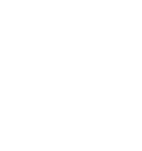 